BEFORE YOU TELL YOUR CUSTOMERS NO…CONTACT US SO YOU CAN SAY YES!How many times have you said no to a customer because you could not find an item they were trying to purchase from you?AND…Would you rather spend time talking to your valuable customers, or spend time searching for “Hard-To-Find” Items?WE HAVE THE SOLUTION!!DK Industrial Solutions LLC will help you say yes to ALL CUSTOMER REQUESTS! A few of the areas we have been able to fulfill distributor requests include:All PT Products (Bearings, Belts, Motors, Gearing, Controls, Drives, etc.)Pipe, Valves, and FittingsSafety ProductsHydraulic and Pneumatic ProductsIndustrial HardwarePlumbing ProductsAnd many, many more!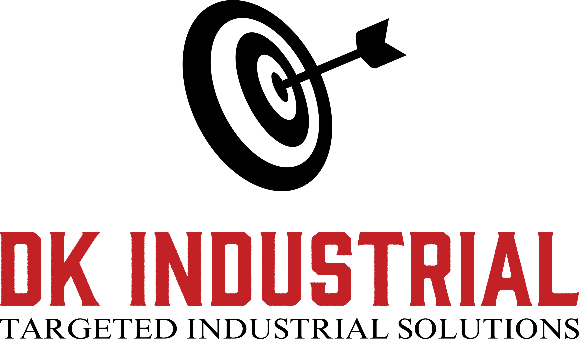 DK Industrial Solutions 137 Peach Street Walpole, MA 02081Phone: 617-839-7713Email DKillory@DK-Industrial.comWebsite: www.DK-Industrial.com